Reassessment of Uncertainty Expansion by Linear Addition of Long-term Components from Top-down Information.APPENDIXSymbolsSE: standard error   cts: counts   sd: standard deviation   p: total passes   s: sampling size    1 to p: mean; bg-long term is the long-term repeatability of the blank and the other  parameters are parameters standard errors corresponding to a single measurement batch. Rcal and Rsample are the means over the cycles of each pass. The numerator and the denominator of Eq. A1 are weighted averages over all the p passes, thus they are mean of means. Rbg is the overall mean of the blank and it is treated as a constant in Eq. A1. For each pass, the blank-corrected ratio is corrected with the corresponding value of the stable isotope. Short demonstration of Eq. A2The final F14C (Eq. A1) can be seen as a mean of passes and its variance, leaving aside the weights, is Var(1/p F) = 1/p2 Var(F 1+ F 2+… F p) = 1/p2 [Var(F 1)+Var(F 2)+…Var(F p)] as shown in Eq. S3. The individual variances are independent to each other. The factor p2 comes from .               (S3) The partial derivatives of Eq. A1 without the operators  leads to Eq. A2 which is the variance for only one pass and can be simplified as Eq. S4. We were able to reproduce the derivation of Eq. A2 by calculus with the assistance of the mathematics software WxMaxima (Vodopivec et al. 2019).SE(F14C,s)2 = K1SE(cts, s)2 + K2SE(cal, s)2 + K3SE(bg, s)2+K4SE(d13Csam, s)2 + K5SE(d13Ccal, s)2   (S4) where SE(X, s) is the standard error of the X parameter within one pass composed of s cycles. The overall standard error is calculated by replacing Eq. S4 into each individual variance of Eq. S3. Because the squared components of Eq. S4 are linearly combined then the individual variance for each variable are linearly grouped and the overall variance is the p2-factored sum of the individual SE(X,s)2 as shown in Eq. S5                                  (S5)In Eq. S5, each group defined by curly brackets can be replaced by the mean variance:  which is the squared standard error for all the cycles s and passes p of each parameter X. Finally, we arrive into Eq. S6.SE(F14C,ps)2=K1SE(cts, ps)2+K2SE(cal, ps)2+K3SE(bg, ps)2+K4SE(d13Csam, ps)2+K5SE(d13Ccal, ps)2   (S6).  Eq. S6 is comparable to Eq. A2 if the variables defining K are replaced by their respective means and the uncertainties  are taken as the standard errors representing the variability of each parameter along the cycles and passes. In conclusion, for Eq. A1 to work as a weighted mean, every  uncertainty in Eq. A2 has to be an overall standard error of the corresponding variable. If the final F14C is seen as a numerator mean and a denominator mean then the same conclusion is reached because the error propagation for a division is still a linear combination of SE(X,s)2. Table A1. Number of selected data and rejected outliers *Oxa1 corrected to 13C= -25‰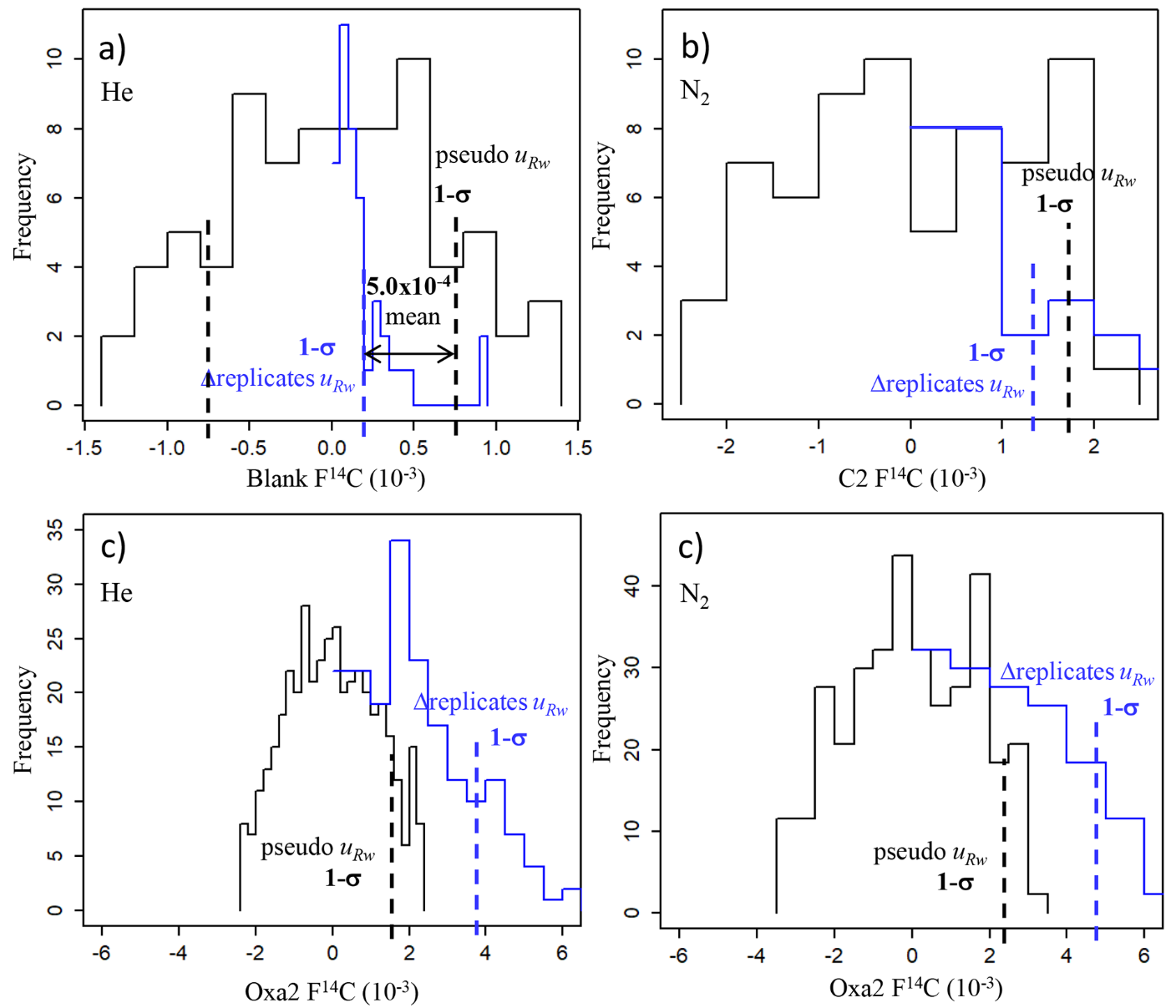 Fig. A1. Examples of Long-term repeatability component of the Top-down approach. Half-Gaussian histogram for replicates and zero-centred histogram of blank F14C values. uRw is calculated from the bootstrap 1- uncertainty divided by the root of the sample size. Conventional uRw is not included.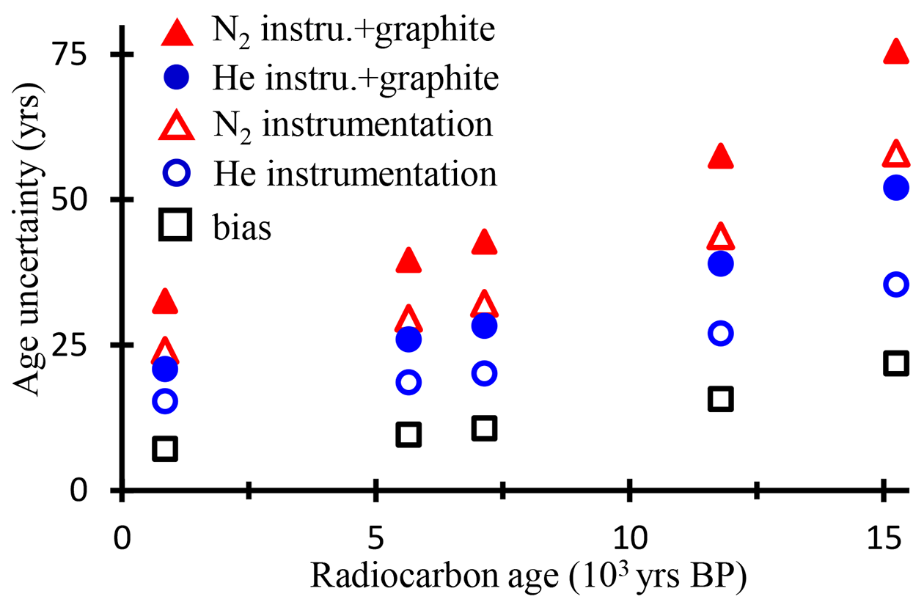 Fig. A2. Age uncertainty vs radiocarbon age. Table A2. Comparison of our expanded uncertainty with long-term repeatability uncertainties (standard deviation) from diverse laboratories. NordTest, # accepted (rejected) NordTest, # accepted (rejected) NordTest, # accepted (rejected) NordTest, # accepted (rejected) NordTest, # accepted (rejected)replicatesreplicatesBiasBiasN2nominal FmPseudo uRwuRwPseudo uRw combineduRw combinedreplicates uRwreplicates uRw combinedPseudo biasPseudo bias combined0288(97)17117(3)9113(58)8(1)0.23057(1)337(1)0.411466(5)2024(1) 66(5)0.4953844 81.040*16(2)4416(2)1.34066414(115)174105288(9)5 414(115)101.50616336He068(19)418435(6)40.23051577150.411413(3)44 13(3)0.495313(2)7713(2)1.3407131(12)3810535(3)5 131(12)101.5061157715A2-aF14C uncertainty  F14C uncertainty  F14C uncertainty  F14Cthis work He 10-3 uexpandthis work N2  10-3 uexpandRef. AWI  10-3 std. dev. blank0.80.41.00.60.80.23051.30.41.70.61.50.41141.70.42.30.62.70.49531.90.42.50.72.11.0403.10.64.20.91.61.34073.80.75.10.92.7A2-bF14C and 14C age uncertainty F14C and 14C age uncertainty F14Cthis work He      10-3 uexpand  (yrs)Ref. CIO          10-3 std. dev.(yrs) blank0.80.4 (2980)0.5 (3400)0.151.10.4 (62)0.9 (50)0.301.50.4 (40)1.2 (31)0.501.90.4 (31)1.5 (24)0.802.60.5 (26)2.0 (20)1.003.00.6 (24)2.3 (18)A2-cF14C Expanded uncertainty F14C Expanded uncertainty F14Cthis work He  10-3 uexpand  Ref. CHRO     10-3 std. dev.0.001800.80.40.110.002580.80.40.270.003160.80.40.760.15031.10.40.60.27421.40.41.21.34073.80.72.0A2-dExpanded uncertainty Expanded uncertainty F14C (yrs BP) this work He       10-3 uexpand (yrs)Ref. FIRI         10-3 std. dev.(yrs) 0.100(18500)1.00.4(84)1.1(90)§0.227(11910)1.30.4(47)2.1(75)§0.565(4590)2.10.5(29)2.7(39)#,§0.9906(76)3.00.6(24)3.9(32)*0.100(18510)1.00.4(85)0.9(75)§0.226(11940)1.30.4(47)2.0(70)§0.985(120)3.00.6(24)4.0(33)*§ Originally reported in yrs# Scott et al. 2007* Originally reported in pMC§ Originally reported in yrs# Scott et al. 2007* Originally reported in pMC§ Originally reported in yrs# Scott et al. 2007* Originally reported in pMC